«____» ______ 2023 й.            №___          «____» _______ 2023 г.КАРАР                                                  ПОСТАНОВЛЕНИЕТүбәнге Әрмет ауылы                                   село Нижнеарметово     В соответствии с решением заседания комиссии по чрезвычайным ситуациям и обеспечению пожарной безопасности муниципального района Ишимбайский район Республики Башкортостан и в целях предупреждения гибели людей при пожарах, профилактике детской гибели,ПОСТАНОВЛЯЮ:Активизировать профилактические мероприятия в рамках проведения операции «Жилище-2023» на территории сельского поселения.Утвердить состав  профилактической группы (приложение №1).Взять на контроль неблагополучные семьи, семьи, ведущие аморальный образ жизни и имеющие несовершеннолетних детей, не обеспеченных безопасными условиями проживания, с целью предупреждения гибели детей на пожарах. Контроль за исполнением распоряжения оставляю за собой.     Глава сельского поселения						А.А.ШагиевПриложение №1Состав пролфилактической группы:1.Шагиев А.А.-председательЧЛЕНЫ:2.Шагиева Т.Т.-управ.делами3.Лутов Н.А.-директор МБОУ  СОШ4.Халитова И.М.-зав СДК с.Нижнеарметово5.Шафиева Р.М.-зав.СДК д.Верхнеарметово6.Абдрафиков А.А.-член ДПК7.Губайдуллин Ф.Ф.-член ДПК8.Мансуров А.Б.член ДПК9.Халитов М.М.-член ДПК«____» ______ 2023 й.            №___          «____» _______ 2023 г.КАРАР                                                  ПОСТАНОВЛЕНИЕТүбәнге Әрмет ауылы                                   село НижнеарметовоОб аренде нежилого фондаВ соответствии с Федеральным законом от 26 июля 2006 года №  135-ФЗ «О защите конкуренции», Федеральным законом от 06 октября 2003 года № 131-ФЗ «Об общих принципах организации местного самоуправления в Российской Федерации», Уставом сельского поселения Арметовский сельсовет муниципального района Ишимбайский район Республики Башкортостан, администрация сельского поселения Арметовский  сельсовет муниципального района Ишимбайский район Республики Башкортостан                 п о с т а н о в л я е т:1. В связи с истечением срока действия договора № 1768 о передаче объектов муниципального нежилого фонда, являющихся имуществом казны, закрепленного на праве оперативного управления, в аренду без права выкупа от 22.01.2010 г. изъять у  Публичного акционерного общества «Башинформсвязь» (ОГРН 1020202561686, ИНН 0274018377, юридический адрес: 450077, Республика Башкортостан, г. Уфа, ул. Ленина, д. 30) нежилое помещение, расположенное по адресу: Республика Башкортостан, Ишимбайский район, с. Нижнеарметово, ул. Гиззатуллина, д. 84б, общей площадью 9,7 кв.м. с 07.11.2019 г.2. Контроль за исполнением настоящего постановления оставляю за собой.Глава  администрации	                               А.А. Шагиев«____» ______ 2023 й.            №___          «____» _______ 2023 г.КАРАР                                                  ПОСТАНОВЛЕНИЕТүбәнге Әрмет ауылы                                   село НижнеарметовоОб аренде нежилого фондаВ соответствии с Порядком оформления прав пользования государственным имуществом Республики Башкортостан, утвержденным Постановлением Правительства Республики Башкортостан от 29 декабря 2007г.  № 403,  Федеральным законом от 26 июля 2006 года №  135-ФЗ «О защите конкуренции»  и  на  основании  заявления директора МБУК ЦБС городского поселения города Ишимбай муниципального района Ишимбайский район Республики Башкортостан Казыргуловой А.З.. , п о с т а н о в л я е т:Предоставить МБУК ЦБС городского поселения города Ишимбай  муниципального района Ишимбайский район Республики Башкортостан в аренду объекты нежилого фонда, расположенные по адресу: --РБ, Ишимбайский район, с.Нижнеарметово, ул.Гиззатуллина, д.84б, площадью 156 кв.м.;-РБ, Ишимбайский район, д.Верхнеарметово,  ул.Советская,д.87б,площадью 34 кв.м. на срок с 25.11.2022 г. по 24.11.2023г. для размещения сельской библиотеки-филиала №1;№19.2. КУС Минземимущества РБ по Ишимбайскому району и г.Ишимбаю оформить МБУК ЦБС городского поселения города Ишимбай   муниципального района Ишимбайский район Республики Башкортостан договора аренды объектов нежилого фонда, расположенные по адресу: --РБ, Ишимбайский район, с.Нижнеарметово, ул.Гиззатуллина, д.84б, площадью 156 кв.м.;-РБ, Ишимбайский район, д.Верхнеарметово. ул.Советская, д.87б,площадью 34 кв.м. на срок с 25.11.2022 г. по 24.11.2023 г. для размещения сельской библиотеки-филиала №1;№19. Глава  администрации		                                                   А.А. Шагиев	Башкортостан РеспубликаhыИшембай районымуниципаль районыӘрмет ауыл советыауыл биләмәhе хакимиәте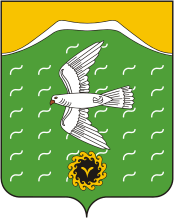 Администрация сельского поселенияАрметовский сельсоветмуниципального районаИшимбайский районРеспублики БашкортостанБашкортостан РеспубликаhыИшембай районымуниципаль районыӘрмет ауыл советыауыл биләмәhе хакимиәтеАдминистрация сельского поселенияАрметовский сельсоветмуниципального районаИшимбайский районРеспублики БашкортостанБашкортостан РеспубликаhыИшембай районымуниципаль районыӘрмет ауыл советыауыл биләмәhе хакимиәтеАдминистрация сельского поселенияАрметовский сельсоветмуниципального районаИшимбайский районРеспублики Башкортостан